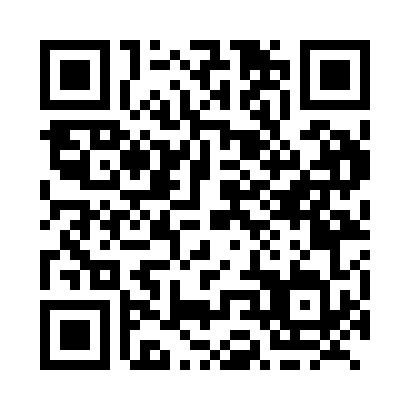 Prayer times for Shetland, Ontario, CanadaMon 1 Jul 2024 - Wed 31 Jul 2024High Latitude Method: Angle Based RulePrayer Calculation Method: Islamic Society of North AmericaAsar Calculation Method: HanafiPrayer times provided by https://www.salahtimes.comDateDayFajrSunriseDhuhrAsrMaghribIsha1Mon4:095:541:326:499:1010:552Tue4:095:551:326:499:0910:553Wed4:105:551:326:499:0910:544Thu4:115:561:336:499:0910:545Fri4:125:561:336:499:0910:536Sat4:135:571:336:499:0810:527Sun4:145:581:336:499:0810:528Mon4:155:581:336:499:0810:519Tue4:165:591:336:499:0710:5010Wed4:176:001:336:489:0710:4911Thu4:186:011:346:489:0610:4812Fri4:196:011:346:489:0610:4713Sat4:216:021:346:489:0510:4614Sun4:226:031:346:479:0410:4515Mon4:236:041:346:479:0410:4416Tue4:246:051:346:479:0310:4317Wed4:266:061:346:469:0210:4218Thu4:276:071:346:469:0210:4119Fri4:286:071:346:469:0110:4020Sat4:306:081:346:459:0010:3821Sun4:316:091:346:458:5910:3722Mon4:326:101:346:448:5810:3623Tue4:346:111:346:448:5710:3424Wed4:356:121:346:438:5610:3325Thu4:376:131:346:438:5510:3126Fri4:386:141:346:428:5410:3027Sat4:406:151:346:428:5310:2928Sun4:416:161:346:418:5210:2729Mon4:436:171:346:408:5110:2530Tue4:446:181:346:408:5010:2431Wed4:466:191:346:398:4910:22